「仙台空港周辺地域活性化施設」整備事業民間事業者意向調査　ご協力のお願い拝啓　時下ますますご清栄のこととお喜び申し上げます。平素は，宮城県行政運営において格別のご高配を賜り，厚く御礼申し上げます。さて，このたび宮城県及び岩沼市では，「仙台空港周辺地域活性化施設」を整備するにあたり，民間事業者の皆様のご意見を頂戴いたしたく，本調査を実施する運びとなりました。お忙しいところ大変恐縮ではございますが，アンケートのご回答をお願いいたします。【本調査の目的】本調査は，仙台空港の民営化を契機に，仙台空港を活かした空港周辺地域の賑わい創出や東北の玄関口としての新たな魅力づくり，地域産業の復興支援に向け，「仙台空港周辺地域活性化施設」整備事業（以下「本事業」）について，民間活力を活用した事業方式※による実現可能性を調査・検討するため，幅広い知識や経験を有する民間事業者の皆様のご意見等を把握させていただくために実施するものです。よって，ご記入いただける範囲でご記入いただき，ご返送をいただければと存じます。　　　※民間活力を活用した事業方式：民間事業者の多様なノウハウや資金を活用する事業方式【回答方法】回答方法は，「本調査票にご記入の上，メールにてご返送していただく」か，「下記QRコードからwebで回答する方法」がございます。どちらか一方での回答で構いません。【回答にあたっての留意事項】１．本調査は，様々な業種・業態の民間事業者を対象としているため，回答が困難な事項については空欄としていただいて構いません。２．本調査の回答に当たっては，添付する資料〈「仙台空港周辺地域活性化施設」整備事業　基礎情報〉を併せてご確認ください。３．お忙しいところ誠に恐縮ではございますが，4月27日までに，ご返送またはwebでのご回答をお願いいたします。４．ご回答をいただきました内容をもとに，必要に応じて電話等にてヒアリング調査を実施させていただくことがあります。その際はご協力をお願いいたします。５．ご回答いただいた内容については，本調査以外の目的では使用いたしません。また，本調査票への記載内容により貴社が本事業に関して，利益または不利益を受けるものではありません。６．ご不明な点がございましたら，下記担当までご連絡ください。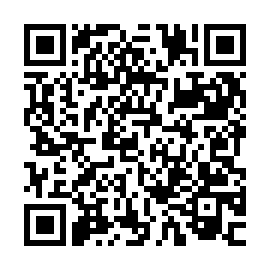 敬具問１　貴社がお考えになる，仙台空港周辺地域（岩沼市）についてのご意見をお聞かせください。（複数選択可）問２　本事業における計画地の市場性（民間事業者から見る将来需要や集客想定）について，ご意見をお聞かせください。（複数選択可）またその理由も併せてお聞かせください。問３　本事業の望ましい事業コンセプトをお答えください。（複数選択可）問４　本事業にて現在想定している導入機能・施設について，ご意見をお聞かせください。またその理由も併せてお聞かせください。問５　問４以外で考えられる望ましい機能，施設の提案はありますか。問６　本事業の施設運営について，興味を持てますか。問７　本事業は民設民営での手法を考えていますが，民設民営の参画意欲についてお聞かせください。なお，市では以下の補助制度を設けております。問８　【問7で「１．非常に関心がある」「２．関心がある」とご回答の方のみお答えください】貴社が本事業へ参画する場合の条件についてお聞かせください。問９　【問7で「１．非常に関心がある」「２．関心がある」とご回答の方のみお答えください】本事業へ貴社が参画する場合，貴社の役割はどれに当てはまりますか。（複数選択可）問10　【問7で「３．あまり関心がない」「４．関心がない」とご回答の方のみお答えください】貴社が本事業への参画を検討するにあたって，制約となり得る条件について，お聞かせください。（複数選択可）なお，現在の用途地域は変更することを想定しています。問11　【問7で「３．あまり関心がない」「４．関心がない」とご回答の方のみお答えください】貴社が本事業へ参画する場合の条件についてお聞かせください。併せて,参画する希望条件等があればご記入ください。問12　【ここからは全ての方にご回答をお願いします】ご回答者の記載をお願いいたします。問13　民間活力導入手法の活用実績がありますか。ありましたら，内容についてお聞かせください。＜活用実績＞問14　その他，ご意見やご質問等がございましたら，ご自由にお書きください。調査は以上です。ご協力いただき誠にありがとうございました。　１.「東北の玄関口」として好立地である　２.道路，鉄道の交通の要衝となっており，空路や海路も利用でき，利便性がある　３.宮城県の中では，冬は暖かく，雪の量も少なめで，住みやすさが感じられる　４.生産年齢人口（15～64歳）が多く，活気が感じられる　５.日本三稲荷の一つであり,年間約150万人が参拝に訪れる「竹駒神社」や伊達政宗に由来する「貞山堀（南貞山運河）」などがあり，歴史が感じられる　６.「千年希望の丘」のような震災の記憶や教訓を伝え，防災教育の役割も担う拠点がある　７.８.岩沼臨空工業団地（企業約200社，従業員数約5,000人）が立地し,今後新たな開発の可能性が高いその他　具体的に：　１.市場性に優れた有望なエリアである　２.市場性はあるが，限定的な分野に限られている　３.今まで認識はなかったが，今後調査してみる価値はある　４.どちらかというと，市場性は劣っていると感じる　５.市場性は全くない　６.わからない＜上記を選択した理由＞＜上記を選択した理由＞　１.食文化を中心としたコンセプト　２.自然環境を中心としたコンセプト　３.市民活動を中心としたコンセプト　４.ツーリズム拠点を中心としたコンセプト　５.地域産業活性化を中心としたコンセプト　６.その他　具体的に：分類施設内容回答欄回答欄回答欄交通バスターミナル（待合所）マイクロモビリティ拠点１.導入が望ましい理由：交通バスターミナル（待合所）マイクロモビリティ拠点２.導入が望ましくない連携施設・空港を拠点としたモビリティサービスの提供１.導入が望ましい理由：連携施設・空港を拠点としたモビリティサービスの提供２.導入が望ましくない主要施設（地域連携施設含む）広域観光案内所・情報施設１.導入が望ましい理由：主要施設（地域連携施設含む）広域観光案内所・情報施設２.導入が望ましくない主要施設（地域連携施設含む）イベント広場（防災兼用）１.導入が望ましい理由：主要施設（地域連携施設含む）イベント広場（防災兼用）２.導入が望ましくない主要施設（地域連携施設含む）温浴施設・簡易宿泊施設１.導入が望ましい理由：主要施設（地域連携施設含む）温浴施設・簡易宿泊施設２.導入が望ましくない主要施設（地域連携施設含む）飲食施設・物販施設１.導入が望ましい理由：主要施設（地域連携施設含む）飲食施設・物販施設２.導入が望ましくない主要施設（地域連携施設含む）産地直送販売施設等１.導入が望ましい理由：主要施設（地域連携施設含む）産地直送販売施設等２.導入が望ましくない防災拠点機能備蓄倉庫支援物資搬送拠点(駐車場)大規模災害避難場所(〃)１.導入が望ましい理由：防災拠点機能備蓄倉庫支援物資搬送拠点(駐車場)大規模災害避難場所(〃)２.導入が望ましくない望ましい機能，施設理由　１.非常に興味が持てる　２.興味が持てる　３.あまり興味が持てない　４.興味は持てない＜上記を選択した理由＞＜上記を選択した理由＞奨励金・企業立地奨励金（岩沼市：地方創生推進課）・市民雇用奨励金（岩沼市：地方創生推進課）貸付・融資・岩沼市中小企業振興資金融資制度（商工観光課）税の優遇制度・岩沼市特定復興産業集積区域における固定資産税及び都市計画税の課税免除（最大5年間）（岩沼市：税務課）　１.非常に関心がある（是非参加したい）→問8へお進みください　２.関心がある（参加したい）→問8へお進みください　３.あまり関心がない（条件次第では参加したい）→問10へお進みください　４.関心がない（参加しない）→問10へお進みください＜上記を選択した理由＞＜上記を選択した理由＞＜上記を選択した理由＞＜上記を選択した理由＞契約期間年間～年間年間SPC構成員１. 地元企業の紹介が必要１. 地元企業の紹介が必要１. 地元企業の紹介が必要１. 地元企業の紹介が必要２. 金融機関の紹介が必要２. 金融機関の紹介が必要２. 金融機関の紹介が必要３. その他（　　　　　　　　　）の紹介が必要３. その他（　　　　　　　　　）の紹介が必要３. その他（　　　　　　　　　）の紹介が必要３. その他（　　　　　　　　　）の紹介が必要３. その他（　　　　　　　　　）の紹介が必要３. その他（　　　　　　　　　）の紹介が必要４．単独で実施可能公募期間公表からヶ月以上必要ヶ月以上必要ヶ月以上必要ヶ月以上必要公募方法１. 県・市のホームページ１. 県・市のホームページ１. 県・市のホームページ１. 県・市のホームページ２. 所属団体からの通知２. 所属団体からの通知２. 所属団体からの通知３. その他（　　　　　　　　　　　　　　　　　　）３. その他（　　　　　　　　　　　　　　　　　　）３. その他（　　　　　　　　　　　　　　　　　　）３. その他（　　　　　　　　　　　　　　　　　　）３. その他（　　　　　　　　　　　　　　　　　　）３. その他（　　　　　　　　　　　　　　　　　　）３. その他（　　　　　　　　　　　　　　　　　　）＜その他条件＞＜その他条件＞＜その他条件＞＜その他条件＞＜その他条件＞＜その他条件＞＜その他条件＞＜その他条件＞　１.設計２.建設３.不動産４.金融機関　５.維持管理６.コンサルタント７.運営（道の駅）　８.その他（　　　　　　　　　　　　　　　　　　　　　　　　　　　　　　　　　　　　）その他（　　　　　　　　　　　　　　　　　　　　　　　　　　　　　　　　　　　　）その他（　　　　　　　　　　　　　　　　　　　　　　　　　　　　　　　　　　　　）その他（　　　　　　　　　　　　　　　　　　　　　　　　　　　　　　　　　　　　）その他（　　　　　　　　　　　　　　　　　　　　　　　　　　　　　　　　　　　　）その他（　　　　　　　　　　　　　　　　　　　　　　　　　　　　　　　　　　　　）その他（　　　　　　　　　　　　　　　　　　　　　　　　　　　　　　　　　　　　）　１.立地，ロケーションが好ましくない　２.近隣に競合施設が存在している　３.事業規模が合わない（大きすぎる，不十分）　４.事業スケジュールが望ましくない　５.制約となり得る条件はない　６.その他（　　　　　　　　　　　　　　　　　　　　　　　　　　　　　　　　　　　　）事業方式１.ＢＴＯ方式１.ＢＴＯ方式２.ＢＴ方式２.ＢＴ方式２.ＢＴ方式２.ＢＴ方式２.ＢＴ方式３.ＲＯ方式３.ＲＯ方式４.包括運営委託４.包括運営委託５.ＤＢＯ方式５.ＤＢＯ方式５.ＤＢＯ方式５.ＤＢＯ方式５.ＤＢＯ方式６.指定管理者制度６.指定管理者制度契約期間年間～年間～年間年間年間年間SPC構成員１. 地元企業の紹介が必要１. 地元企業の紹介が必要１. 地元企業の紹介が必要１. 地元企業の紹介が必要１. 地元企業の紹介が必要２. 金融機関の紹介が必要２. 金融機関の紹介が必要２. 金融機関の紹介が必要２. 金融機関の紹介が必要２. 金融機関の紹介が必要３. その他（　　　　　　　　　）の紹介が必要３. その他（　　　　　　　　　）の紹介が必要３. その他（　　　　　　　　　）の紹介が必要３. その他（　　　　　　　　　）の紹介が必要３. その他（　　　　　　　　　）の紹介が必要３. その他（　　　　　　　　　）の紹介が必要３. その他（　　　　　　　　　）の紹介が必要３. その他（　　　　　　　　　）の紹介が必要４．単独で実施可能４．単独で実施可能公募期間公表からヶ月以上必要ヶ月以上必要ヶ月以上必要ヶ月以上必要ヶ月以上必要ヶ月以上必要公募方法１. 県・市のホームページ１. 県・市のホームページ１. 県・市のホームページ１. 県・市のホームページ１. 県・市のホームページ２. 所属団体からの通知２. 所属団体からの通知２. 所属団体からの通知２. 所属団体からの通知２. 所属団体からの通知３. その他（　　　　　　　　　　　　　　　　　　）３. その他（　　　　　　　　　　　　　　　　　　）３. その他（　　　　　　　　　　　　　　　　　　）３. その他（　　　　　　　　　　　　　　　　　　）３. その他（　　　　　　　　　　　　　　　　　　）３. その他（　　　　　　　　　　　　　　　　　　）３. その他（　　　　　　　　　　　　　　　　　　）３. その他（　　　　　　　　　　　　　　　　　　）３. その他（　　　　　　　　　　　　　　　　　　）３. その他（　　　　　　　　　　　　　　　　　　）＜希望する条件＞＜希望する条件＞＜希望する条件＞＜希望する条件＞＜希望する条件＞＜希望する条件＞＜希望する条件＞＜希望する条件＞＜希望する条件＞＜希望する条件＞＜希望する条件＞貴社名・支店名ご担当部署名ご担当者名ご連絡先住所TELe-mail　１.実績がある２.実績がない具体的な事業名事業内容役割＜自由記述＞